TITLE OF YOUR EXTENDED ABSTRACT (Times New Roman, Bold 14pt, centered)Author, A1, Author, B2, and Author, C3* (Times New Roman 12pt centered)1Institution 1(Times New Roman 12pt centered) 2Institution 2 (Times New Roman 12pt centered) 3Institution 3 (Times New Roman 12pt centered) *E-mail (corresponding author)EXTENDED ABSTRACT (headlines: Times New Roman, Bold, 12pt)In conjunction with the RUBIS International Workshop 2021 theme, papers of relevant topics within the conference theme are invited for oral-video presentations. Authors are requested to submit an extended abstract not exceeding two (2) pages (1000-1500 words in length, excluding references).The extended abstract should be written in English using Microsoft Word [1], comprises of introduction, methodology, results and discussion, conclusion, and references. The manuscript should be prepared on an A4-sized paper with 25 mm margins on all sides and typed with single spacing using size 12 Times New Roman font [2]. All illustrations must be prepared inside of the main text. Maximum of 2 figures can be placed in the abstract.In the extended abstract, the findings and arguments of the work should be explicitly described and illustrated. All the tables, images and figures should be centered. Figures and images should be numbered and figure headers should be placed under the figure or image; the tables should also be numbered and the header should be placed at the top. References (if any) of the tables, figures and images should be presented right under the tables. 1.1	Equations	Equations should be centered and numbered consecutively, as in Eq. (1). (1 line spacing here)Tables and figures	Tables and figures should appear in one column of a page and be numbered consecutively.  Figures and texts may appear on the same page, and a centered caption should appear directly beneath the figure.  It is preferable that figures be mounted in portrait style and figure captions are no longer than two lines.  On figures showing graphs, both axes must be labeled (including units if applicable). 	Tables should be designed to have a uniform style throughout the paper, following the style shown in Table 1. Table captions should be in 10pt “Times New Roman” bold, centered, and the texts in Table should be set in 9pt “Times New Roman” font. Table 1. Caption heading for a table should be placed at the top of the table and within table width.(Use “time news roman” font, size 10pt, No spacing after table title)	Figures must be originals and placed within the text area where they are discussed. Figure 1 shows one example. Figure captions should be in 10pt “Times New Roman” font, bold, centered. When applicable, the texts in graphs, illustrations or images should be set in 8pt “Times New Roman” font.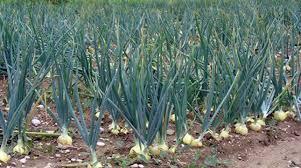 Figure 1. The caption heading for a figure should be placed below the figure and within figure/illustration width. (Use “Times New Roman” font, size 10pt, no spacing between title and figure)Footnotes 	Footnotes are denoted by a character superscript in the text b. Conclusions should include (1) the principles and generalisations inferred from the results, (2) any exceptions to, or problems with these principles and generalisations, (3) theoretical and/or practical implications of the work, and (5) conclusions drawn and recommendations.ACKNOWLEDGMENT (headlines: Times New Roman, Bold, 12pt)The authors would like to express appreciation for the support of the funding provider(s) and or reviewer(s) of this paper.REFERENCES (headlines: Times New Roman, Bold, 12pt)[1] Smith, T., Jones, M.: 'The title of the paper', Hum. Fact., 2017, 1, (8), pp. 1–7[2] Smith, T., Jones, M.: 'The title of the paper', IET Syst. Biol., 2007, 1, (2), pp. 1–7[3] Hodges, A., Smith, N.: 'The title of the book chapter', in Brown, S. (Ed.): 'Handbook of Systems Biology' (IEE Press, 2004, 1st edn.), pp. 1–7(1)(1 line spacing here)ABCDAAaAbAcAdBBaBbBcBdCCaCbCcCdDDaDbDcDdEEaEbEcEd